LIDÉ A ZVÍŘATANÁZEV PROGRAMU:	1. Ze života koní (1. část)		3. Poznej koně, poznáš lépe sebe	2. Člověk a kůň (2. část)		4. Rovná záda = bystrá myslDALŠÍ TÉMATA:              Ze života hospodářských zvířat                                           Život na statku                                            Roční koloběh v přírodě a v hospodářstvíPROGRAMY VYCHÁZÍ Z RVP. Vzdělávací oblasti:	ČLOVĚK A PŘÍRODA
							ČLOVĚK A ZDRAVÍ
							ČLOVĚK A SVĚT PRÁCE.Program lze dále využít při uplatňování průřezového tématu:	- ENVIRONMENTÁLNÍ VÝCHOVA: Ekosystémy, Základní podmínky života, Vztah člověka k prostředí- OSOBNOSTNÍ A SOCIÁLNÍ VÝCHOVA: Mezilidské vztahy, Kooperace a kompetice, Hodnoty, PostojeCENA:	100-200,-Kč/žák dle rozsahu a počtu účastníků
POJIŠTĚNÍ: pojištění skupiny v rámci programuURČEN PRO:Základní školy a nižší ročníky víceletých gymnáziíPOČET ÚČASTNÍKŮ: 10-30 dětí (např.: 30 dětí = práce ve 2-3 skupinách dle domluvy s pedagogem)ČAS:	9:00-12:00 hod
	9:00-13:00 hod 
	9:00-13:00 + opékání špekáčků, oběd (krabičky, sendviče apod.) strava není v základní ceně
	Pozn.: možnost úpravy dle požadavků pedagogaKDE: Podolí u Brna – venku v přírodě. 20m od rybníku u Zukalova mlýna. (např. 40min. z hl. nádraží)ZÁZEMÍ: Program probíhá v areálu u koní, koně jsou ve vyhrazeném prostoru, kontakt s koněm je pouze organizovaný. V případě nepříznivého počasí je k dispozici krytá veranda, vytápěná klubovna, jurta a stanová hala. Suché WC. Voda pro mytí rukou a pitná voda pro doplnění účastníkům programu. LEKTOŘI: Vzdělání: cvičitel koní, pedagog volného času. Praxe s výcvikem koní, prací ve skupině, výukou dětí ve volnočasových aktivitách, pravidelným vedením kroužků jezdectví a péče o koně. Vedení letních příměstských táborů. Organizace víkendových kempů pro děti. Počet lektorů: dle velikosti skupin 1-2.JAK SE K NÁM DOSTANETE: Autobusem č. 151 z Líšně nebo od Šlapanic.
Např.: ve směru z Hlavního nádraží tramvají č.8 na konečnou do Líšně 20 minut, zde přestup na BUS 151 směr Podolí 10 minut, pěší chůze 10 minut.
Nebo: z ulice Úzká BUS 701, 702, 601 na křižovatku Podolí x Bedřichovice 20 min. Odtud pěšky 20 min nebo navazujícím spojením BUS 151 směr Podolí zastávka u Kostela 3 min a pěšky 10 minut.S SEBOU: sportovní oblečení a pevnou obuv. Svačinu, pití. V případě ježdění/vodění na koních jsou k dispozici k zapůjčení jezdecké helmy v rámci programu.KONTAKTNÍ INFORMACE:Arpithaz.s., Podolí 139, 664 03. IČO: 22897003. www.arpitha.cz
KONTAKTNÍ OSOBA: Martina Hasoňová, tel: 608862580. Mail: hasonova@arpitha.czOBECNÝ POPIS PROGRAMŮ:V rámci jednotlivých programů interaktivní a zábavnou formou odpovídající věkové kategorii skupiny předáváme informace ze života koní, jeho propojení s životem lidí a v návaznosti na soužití stáda/skupiny. Tempo, množství a úroveň informací je přizpůsobeno vždy úrovni skupiny a jejich aktuálním výukovým požadavkům (na základě obecného přehledu RVP pro jednotlivé ročníky). Jednotlivé programy na sebe navazují volně a nejsou na sobě přímo závislé. Součástí programů jsou pracovní listy, se kterými lze pracovat buď přímo v místě nebo je využít následně ve třídách (přírodopis, výtvarná výchova, pracovní činnosti, tělesná výchova, výchova ke zdraví, slohové práce…). Programy mají vzdělávací, ale i sociální charakter a lze je využít i řešení komunikace dětí ve třídě (především starší ročníky).Program má vždy teoretickou a praktickou část. V případě rozdělení do skupin běží obě části současně a skupiny se střídají.ZE ŽIVOTA KONÍPOPIS PROGRAMU: Seznámení s prehistorickým vývojem koně, jeho potravou, na příkladu vývoje koně vysvětlení evoluce, vývojových změn jednotlivých druhů od minulosti (výška, potrava, kdo přežil a proč, přirozená selekce druhů, vývoj sudo- a lichokopytníků, až po domestikaci a péči o koně). Komunikace koní, řeč těla. Ukázka jezdecké výstroje a pomůcek pro práci s koněm, možnost čištění koní a vodění na koních.CÍL PROGRAMU:poznat původ, vývoj a život konírozvoj kompetencí k učení, komunikaci v kolektivu, rozvoj žákova vnímání přírody všemi smyslyrozvoj respektu a kladného vztahu ke všemu živémurozvoj trpělivosti, soustředění, sebeovládání a vytrvalostiČLOVĚK A KŮŇOBECNÝ POPIS PROGRAMU:Základní seznámení s vývojem koně, zařazení koně do biologického systému, etologie, plemena koní, využití koní. Komunikace a výchova hříbat ve stádě, porovnání s komunikací v kolektivu, v rodině. Vysvětlíme si řeč těla, práci s koněm, potřeby koně a zvířat při soužití s člověkem obecně. Práce se skupinou a na komunikaci ve skupině. Ukázka jezdecké výstroje a pomůcek pro práci s koněm, možnost čištění koní a vodění na koních.CÍL PROGRAMU:rozvoj kompetencí k učení, komunikaci v kolektivu, pracovních kompetencí (péče o zvíře)rozvoj žákova vnímání přírody všemi smyslyposílení kladných vztahů ve skupiněrozvoj respektu a kladného vztahu ke všemu živémupoznat původ, vývoj a život konípochopit základní pravidla chování člověka (žáků) u koní (jak se chovat a proč se tak chovat)rozvoj trpělivosti, soustředění, sebeovládání a vytrvalostiPOZNEJ KONĚ, POZNÁŠ LÉPE SEBEOBECNÝ POPIS PROGRAMU: Stručné shrnutí základních informací o původu koně, jeho vývoji a životě. Přirozená komunikace s koněm – řeč a komunikace koní – řeč těla – využití při komunikaci s koněm i mezi lidmi. Vysvětlení komunikace koní ve stádě a praktické ukázky, praktické vyzkoušení komunikace s koněm. Práce s koněm ze země (čištění, vodění). Pochopení komunikace v kolektivu, nutnosti nastavení pravidel v kolektivu pro bezpečné soužití Práce s jednotlivci i se skupinou. Práce na komunikaci ve skupině. Možnost vodění na koních. Úroveň kontaktu s koněm dle dohody s pedagogem. CÍL PROGRAMU:rozvoj kompetencí k učení, komunikaci v kolektivu, řešení problémů a neposlední řadě také pracovních kompetencí (péče o zvíře)rozvoj žákova vnímání přírody všemi smyslyposílení kladných vztahů ve skupiněrozvoj respektu a kladného vztahu ke všemu živémupochopit základní pravidla chování člověka (žáků) u koní (jak se chovat a proč se tak chovat)rozvoj trpělivosti, soustředění, sebeovládání a vytrvalostiROVNÁ ZÁDA = BYSTRÁ MYSLOBECNÝ POPIS PROGRAMU: Stručné shrnutí základních informací o původu koně, jeho vývoji a životě. Přirozená komunikace s koněm – řeč a komunikace koní – řeč těla. Práce s koněm ze země: čištění, správné vodění – správné držení těla. Základy a vysvětlení principu správného držení těla, aktivace trupu, pochopení a důvody špatného držení těla, nejprve na zemi a následně při cvičení na koních. Nácvik aktivačních cviků. Při cvičení na koních cvičenec lépe zaktivuje svalstvo a pochopí které svalstvo a jak posilovat.Předání jednoduchých aktivačních cviků vhodných do běžného vyučování i do lavice pro sedící žáky. Možná následná spolupráce s pedagogem.Cvičení a motivační prvky ve cvičení jsou výsledkem dlouholeté praxe. Vhodnost cvičení a účinnost je konzultována s fyzioterapeutem. Cvičení není hyporehabilitací. Má pouze relaxační a posilovací účinky. CÍL PROGRAMU:Posílení zádového a břišního svalstva a správného držení těla (člověk a zdraví)ukázat cestu ke zdravému životnímu stylu a umění zdravé relaxace - umět sportem odpočívat
(člověk a zdraví)posílení sebevědomí jednotlivcerozvoj žákova vnímání přírody všemi smyslyrozvoj respektu a kladného vztahu ke všemu živémurozvoj trpělivosti, soustředění, sebeovládání a vytrvalostiProgram je využíván i dospělými osobami (např. pracovní skupina ze zaměstnání) pro relaxaci, posilování. DÁLE NABÍZÍME:                                                       DEN V JURTĚNabízíme vám naši jurtu k výuce strávené mimo školní lavice. Výuka (např. matematiky, českého jazyka nebo přírodopisu) může probíhat na téma příroda a farma. Společně můžeme připravit materiály přímo pro vaši třídu dle věku a probírané látky. Den individuálně přizpůsobíme přáním škol.  PŘÍKLAD DNE V JURTĚ:                                                      8:00 - 9:00      seznámení s areálem                                                      9:00 - 11:45    dopolední výuka                                                      12:00 - 13:00   oběd (vlastní nebo je možnost dovézt obědy ze školní jídelny                                                                                                                                         Novolíšeňská, případně opečení špekáčků)                                                      13.00 – 14:00   zakončení programu  AKTIVITY NA FARMĚ:  (blízký kontakt se zvířaty – kráva, tele, kozy, kůzlata, koně, oslíci,                                           čištění koní, vození na koni, zkouška běžných prací farmáře) KAPACITA: jedna třída CENA: 100 -200Kč/žák dle rozsahu a počtu účastníků S SEBOU: oblečení do přírody, pohodlnou obuv, přezůvky, dobrou náladu :-)KONTAKT: Martina Hasoňová 608/862 580 EMAIL:  prihlasky@arpitha.cz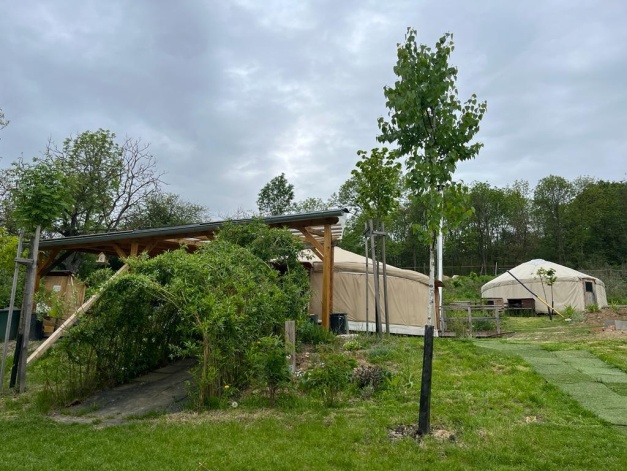 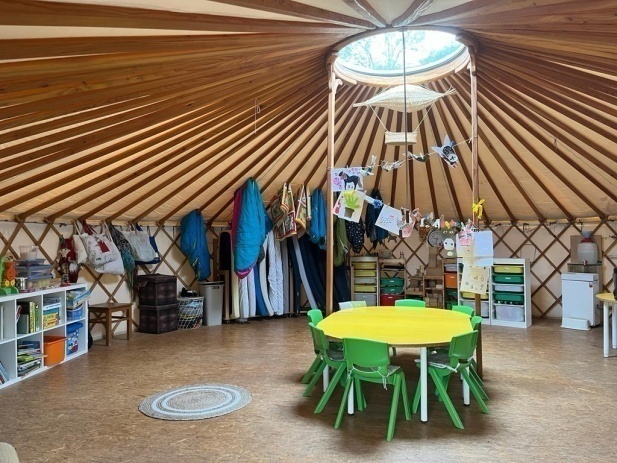 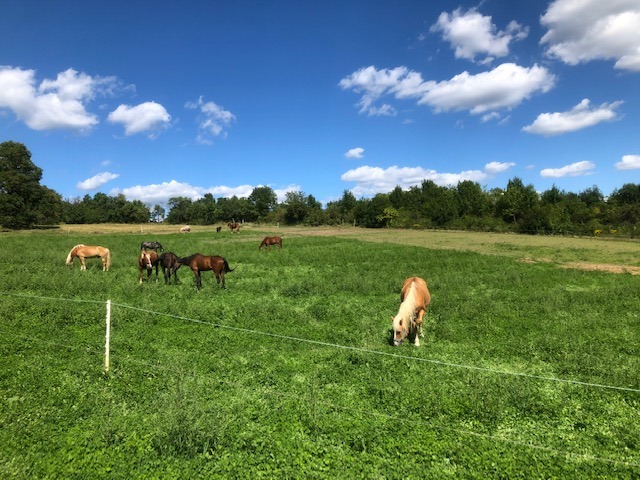 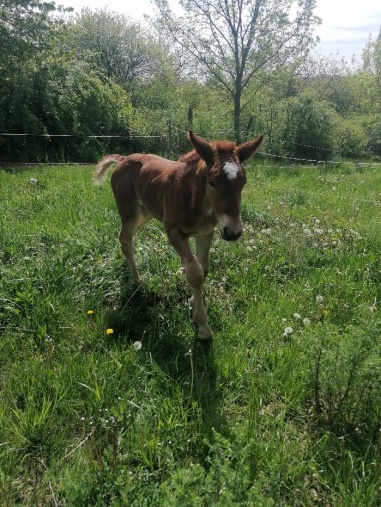 